ОТЗЫВнаучного руководителя о выпускной квалификационной работе Юй Шэннань обучающегося 2 курса основной образовательной программы МАГИСТРАТУРЫ СПбГУ по направлению «Международные отношения» на тему: Влияние стран БРИКС на современную мировую политику_________________________________________________________________________Оценка качества работы:Заключение/рекомендации членам ГЭК: ВКР Юй Шэннань соответствует основным требованиям, предъявляемым к работам данного профиля.Рекомендованная оценка: ХОРОШО «_3__»___________2021 г.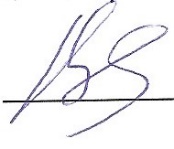 Научный руководитель			профессор Васильева Н.А.№ п. п.Критерии оценки (модель магистратуры: проверяемые компетенции)Баллы оценки: отлично (5)хорошо (4)удовлетворительно (3)неудовлетворительно (2) Комментарии к оценке (обязательны для тех критериев, по которым есть замечания)1.Актуальность проблематики (АОМ: УКМ-1; УКМ-7; ПКА-5; ПКА-10; ПОМ: УКМ-1; УКМ-7; ПКП-4;)	отлично (5) Тема очень актуальная2.Научная новизна (АОМ: УКМ-1; ПКА-5; ПКА-6; ПКА-10; ПКА-11; ПКП-5; ПКП-9; ПОМ: УКМ-1; ПКП-1; ПКП-7)	удовлетворительно (3)Научная новизна прописана слабо3.Корректность постановки цели, взаимосвязанность цели и задач (АОМ: УКМ-1; УКМ-2; ПКА-2; ПКА-11; ПОМ: УКМ-1; УКМ-2; ПКП-3; ПКП-4)отлично (5)Цель и задачи взаимосвязаны4.Степень разработанности источниковой базы и качество критики источников(АОМ: УКМ-8; ПКА-4; ПКА-7; ПКП-4; ПОМ: УКМ-8; ПКА-1; ПКП-6)	удовлетворительно (3)Отсутствует аналитический подход к анализу источников5.Полнота и разнообразие списка использованной литературы (АОМ: УКМ-6; УКМ-8; ПКА-7; ПКП-3 ПОМ: УКМ-6; УКМ-8; ПКА-1; ПКП-1)	хорошо (4)Автор мало использовал работы китайских ученых6.Соответствие методов исследования поставленной цели и задачам (АОМ: УКМ-8; ПКА-2; ПКА-8; ПКА-10; ПОМ: УКМ-8; ПКА-1; ПКП-4) 	хорошо (4)В основном соответствуют7.Соответствие результатов ВКР поставленной цели и задачам(АОМ: УКМ-1; УКМ-4; УКМ-5; ПКА-5; ПКА-6; ПКА-11; ПКП-3; ПКП-9; ПОМ: УКМ-1; УКМ-4; УКМ-5; ПКА-2; ПКП-4; ПКП-7)хорошо (4)В основном соответствуют8.Качество оформления текста (АОМ: УКМ-4; УКМ-8; ПКА-7; ПКП-6; ПОМ: УКМ-4; УКМ-8; ПКА-2; ПКП-2)хорошо (4)В основном соответствуеттребованиям9.Ответственность и основательность студента в период работы над ВКР (АОМ: УКМ-2; УКМ-7; ПКА-10; ПКП-8; ПОМ: УКМ-2; УКМ-7; ПКП-4; ПКП-5)хорошо (4)Не проявляласьвысокая ответственность в процессе учебыСредняя оценка:Средняя оценка: ХОРОШО ХОРОШО